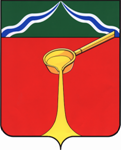 Калужская областьАдминистрация муниципального района«Город Людиново и Людиновский район»П О С Т А Н О В Л Е Н И Е от 28.03.2022  г.                                                                                                             № 321					О предоставлении гражданами, претендующими на замещение должностей муниципальной службы   в администрации муниципального района «Город Людиново и Людиновский район» и муниципальными служащими администрации муниципального района сведений о доходах, об имуществе и обязательствах имущественного характера, а также сведений о доходах, об имуществе и обязательствах имущественного характера своих супруга (супруги) и несовершеннолетних детей       В соответствии со статьей 8 Федерального закона от 25.12.2008 N 273-ФЗ "О противодействии коррупции", Указами Президента Российской Федерации от 18.05.2009 N 557 "Об утверждении перечня должностей федеральной государственной службы, при назначении на которые граждане и при замещении которых федеральные государственные служащие обязаны представлять сведения о своих доходах, об имуществе и обязательствах имущественного характера, а также сведения о доходах, об имуществе и обязательствах имущественного характера своих супруги (супруга) и несовершеннолетних детей", от 18.05.2009 N 559 "О представлении гражданами, претендующими на замещение должностей федеральной государственной службы, и федеральными государственными служащими сведений о доходах, об имуществе и обязательствах имущественного характера"         постановляет:          1. Утвердить перечень должностей муниципальной службы администрации муниципального района «Город Людиново и Людиновский район» при назначении на которые  граждане,  и при замещении которых,  муниципальные служащие,  обязаны предоставлять сведения о доходах, об имуществе и обязательствах имущественного характера, а также сведений о доходах, об имуществе и обязательствах имущественного характера своих супруга (супруги) и несовершеннолетних детей (прилагается).          2.  Считать утратившим силу  постановление администрации муниципального района  от 02.04.2013 № 402/1 «О предоставлении гражданами, претендующими на замещение должностей муниципальной службы   в администрации муниципального района «Город Людиново и Людиновский район» и муниципальными служащими администрации муниципального района сведений о доходах, об имуществе и обязательствах имущественного характера, а также сведений о доходах, об имуществе и обязательствах имущественного характера своих супруга (супруги) и несовершеннолетних детей.3.  Контроль за исполнением настоящего постановления возложить на заместителя главы администрации муниципального района Е.В.Фоменко.4.   Настоящее постановление вступает в силу с момента опубликования.Глава администрации муниципального района                                                                                              Д.С.УдаловПЕРЕЧЕНЬДОЛЖНОСТЕЙ МУНИЦИПАЛЬНОЙ СЛУЖБЫАДМИНИСТРАЦИИ МУНИЦИПАЛЬНОГО РАЙОНА «ГОРОД ЛЮДИНОВО И ЛЮДИНОВСКИЙ РАЙОН», ПРИ НАЗНАЧЕНИИНА КОТОРЫЕ ГРАЖДАНЕ,   И ПРИ ЗАМЕЩЕНИИ КОТОРЫХ,   МУНИЦИПАЛЬНЫЕ СЛУЖАЩИЕ,  ОБЯЗАНЫ ПРЕДСТАВЛЯТЬ СВЕДЕНИЯ О СВОИХ ДОХОДАХ, ОБ ИМУЩЕСТВЕ И ОБЯЗАТЕЛЬСТВАХ ИМУЩЕСТВЕННОГО ХАРАКТЕРА, А ТАКЖЕ СВЕДЕНИЯ О ДОХОДАХ, ОБ ИМУЩЕСТВЕ И ОБЯЗАТЕЛЬСТВАХ ИМУЩЕСТВЕННОГО ХАРАКТЕРА СВОИХ СУПРУГИ (СУПРУГА) И НЕСОВЕРШЕННОЛЕТНИХ ДЕТЕЙДолжности муниципальной службы администрации муниципального района «Город Людиново и Людиновский район», отнесенные Реестром должностей муниципальной службы в Калужской области, утвержденным Законом Калужской области от 27 декабря 2006 г. N 276-ОЗ "О Реестре муниципальных должностей и муниципальных должностей муниципальной службы и отдельных вопросах регулирования оплаты труда лиц, замещающих муниципальные должности в Калужской области" (в ред. Закона Калужской области от 23.04.2010 N 7-ОЗ) к высшим, главным, ведущим, старшим и младшим должностям муниципальной службы администрации муниципального района «Город Людиново и Людиновский район»:- Глава администрации муниципального района «Город Людиново и Людиновский район»;- Заместители главы администрации муниципального района;- Заведующие отделами администрации;- Заместители заведующих отделов администрации;- Начальники отделов администрации;- Заместители начальников отделов администрации;- Главный специалист;- Главный специалист 1 разряда;- Ведущий специалист;- Ведущий специалист 1 разряда.2. Должности муниципальной службы, исполнение должностных обязанностей по которым предусматривает:- осуществление постоянно, временно или в соответствии со специальными полномочиями организационно-распорядительных функций или административно-хозяйственных функций;- предоставление муниципальных услуг гражданам и организациям;- осуществление контрольных и надзорных мероприятий;- подготовку и принятие решений о распределении бюджетных ассигнований, субсидий, межбюджетных трансфертов, а также распределение ограниченного ресурса (квоты, частоты, участки недр и др.);- управление муниципальным имуществом;- осуществление муниципального заказа;- хранение и распределение материально-технических ресурсов.Приложение к постановлениюадминистрации муниципального района«Город Людиново и Людиновский район» от   __________   №  _______